КОМИТЕТ ПО СТАНДАРТАМ ВОИС (КСВ) Пятая сессияЖенева, 29 мая – 2 июня 2017 г. Отчет о годовых технических отчетах (ГТО) Документ подготовлен Секретариатом Комитет по стандартам ВОИС (КСВ) в ходе своей возобновленной четвертой сессии, состоявшейся 21-24 марта 2016 г., принял к сведению выступление Международного бюро по вопросу о создании новой вики-страницы по годовым техническим отчетам (ГТО), ее структуре и функциональных возможностях, а также статистическую информацию по ГТО, представленным за 2014 г.  КСВ призвал ведомства промышленной собственности (ВПС) принять участие в проводившейся в 2016 г. работе по представлению ГТО за 2015 г.   Во исполнение этого решения КСВ Международное бюро распространило циркулярные письма C.CWS 68, C.CWS 69 и C.CWS 70 от 25 апреля 2016 г., предложив ВПС представить свои ГТО об информационной деятельности по тематике патентов, товарных знаков и промышленных образцов за 2015 г.До настоящего времени ответы на эти циркулярные письма поступили от 23 ВПС, которые представили в общей сложности 62 ГТО за 2015 г.  Таким образом, можно говорить о повышении активности в сравнении с цифрами, озвученными в ходе возобновленной четвертой сессии КСВ (в марте 2016 г. ответы представили 20 ВПС и было получено в общей сложности 49 ГТО за 2014 г.).После завершения возобновленной четвертой сессии КСВ поступило еще 9 ГТО за 2014 г., соответственно общее число ГТО за 2014 г., опубликованных на вики-странице по ГТО, возросло до 58 и на данный момент свои ГТО за 2014 г. представили 23 ВПС.  Возможно, указанное в пункте 3 выше число ГТО за 2015 г. также несколько возрастет после окончания данной сессии КСВ.  Перечень полученных ГТО приводится в приложении к настоящему документу.  Все ГТО, представленные за период с 1998 г., доступны на вики-странице по ГТО по адресу https://www3.wipo.int/confluence/display/ATR/Annual+Technical+Reports+Home.Начиная новый цикл представления ГТО, Международное бюро распространило циркулярные письма C.CWS 84, C.CWS 85 и C.CWS 86 от 13 апреля 2017 г., предложив ВПС представить свои ГТО об информационной деятельности по тематике патентов, товарных знаков и промышленных образцов за 2016 г. к 18 августа 2017 г.КСВ предлагается:(a)	принять к сведению содержание настоящего документа; (b)	призвать ВПС направить ответы на циркулярные письма, упомянутые в пункте 6 выше, и представить свои ГТО за 2016 г.[Приложение следует]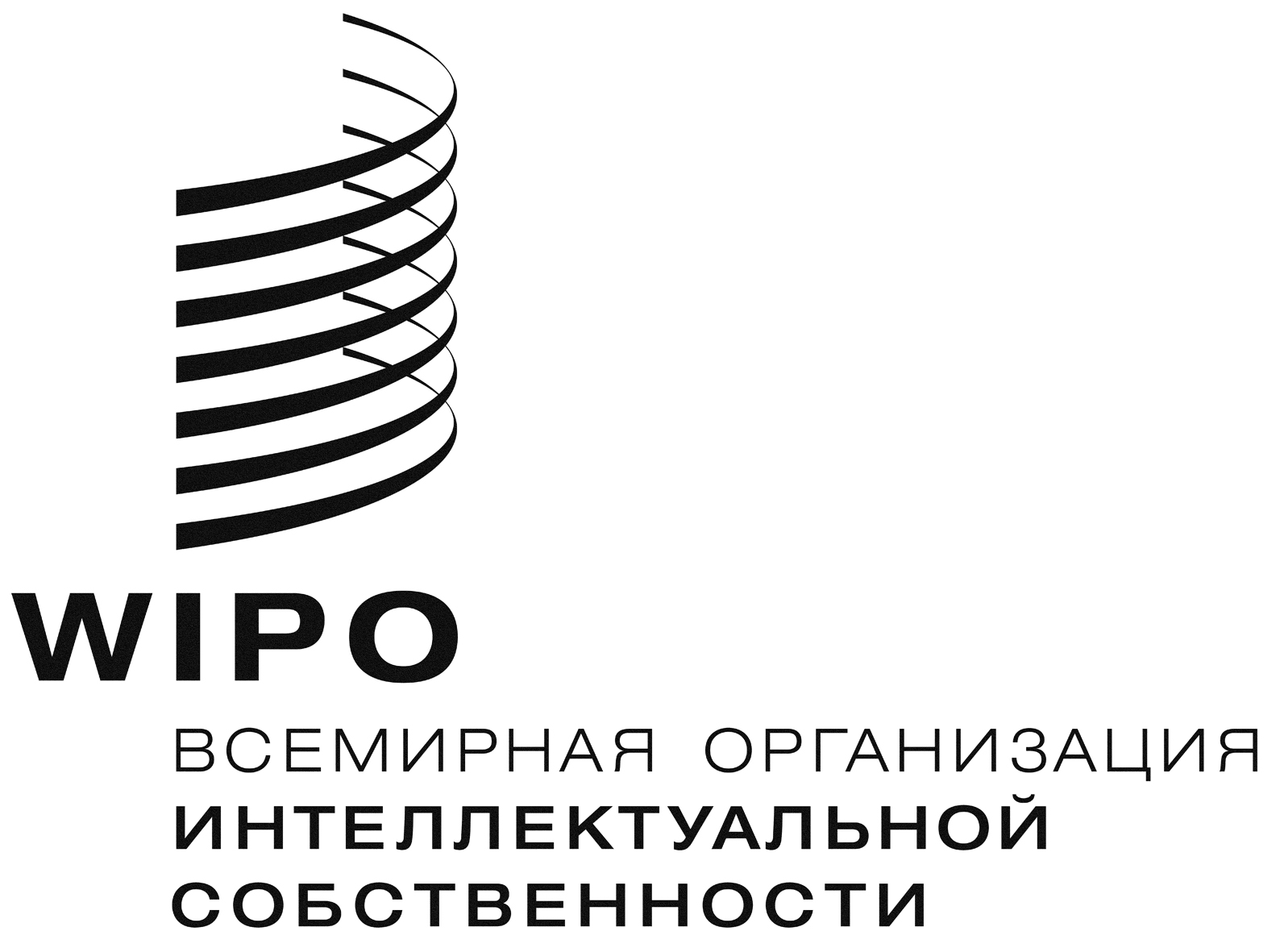 RCWS/5/18    CWS/5/18    CWS/5/18    оригинал:  английскийоригинал:  английскийоригинал:  английскийДАТА:  20 АПРЕЛЯ 2017 Г.ДАТА:  20 АПРЕЛЯ 2017 Г.ДАТА:  20 АПРЕЛЯ 2017 Г.